ОПИС ДИСЦИПЛІНИ1. Мета дисципліни в контексті підготовки фахівців певної спеціальності: на базі узагальнення та систематизації отриманих в процесі навчання знань, вмінь та навичок ознайомити студентів з змістом основних правових інститутів, що регулюють фінансові правовідносини. Дати студентам необхідні  теоретичні знання та практичні навички самостійної роботи з нормативними актами щодо правового регулювання функціонування фінансового механізму, принципів організації фінансів у різних сферах діяльності, основ формування і використання цільових грошових фондів. 2. Заплановані результати навчання: У результаті вивчення навчальної дисципліни студент повинен знати: об'єкт, предмет, метод правового регулювання фінансової діяльності держави, чітко оперувати і володіти її понятійно-категоріальним апаратом; основні нормативні-правові акти, які регулюють фінансові правовідносини у процесі формування, розподілу та використання державних фінансів, давати характеристику їх норм; сутність фінансової діяльності держави, ознаки фінансових правовідносин, фінансового контролю, інститутів бюджетного права та податкового права; загальні та спеціальні норми, їх роль і функції в регулювання певних правовідносин, у забезпеченні законності фінансової діяльності держави та окремих її суб'єктів. 3. Форми і методи контролю: Усне та письмове опитування.Участь у дискусії та обговоренні питань, які винесені на семінарське заняття.Тестування.Підготовка доповідей з дисципліни.Залік.4. Схема накопичення балів по дисципліні, які отримують студентиОцінювання знань, умінь і навичок студентів здійснюється на основі результатів поточного контролю знань за 100-бальною шкалою. Поточний контроль здійснюється на семінарських заняттях і оцінюється сумою набраних 100 балів. 5. Хто викладає дисципліну:Галич Р.В., кандидат юридичних наук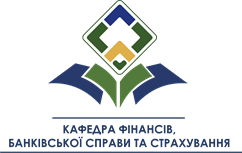                   ДВНЗ «УНІВЕРСИТЕТ БАНКІВСЬКОЇ СПРАВИ»              ХАРКІВСЬКИЙ НАВЧАЛЬНО-НАУКОВИЙ ІНСТИТУТ          Кафедра ФІНАНСІВ, БАНКІВСЬКОЇ СПРАВИ ТА СТРАХУВАННЯНазва дисципліниФінансове правоОсвітній ступіньступінь перший (бакалаврський)Назва освітньої програми6.030508 «Фінанси і кредит»Кількість кредитів за ECTS4